Publicado en Santiago de Compostela el 05/11/2019 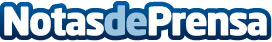 Cenor continúa el proceso de renovación de sus tiendasCada vez son más los puntos venta que se suman al Proyecto Avanza Cenor. Esta vez, se trata de Cenor Carballo, uno de los puntos de venta más recientes de la marca y que está a punto de cumplir su primer aniversario desde su reaperturaDatos de contacto:Comunicación Cenor981 536 640Nota de prensa publicada en: https://www.notasdeprensa.es/cenor-continua-el-proceso-de-renovacion-de-sus Categorias: País Vasco Galicia Asturias Cantabria Consumo http://www.notasdeprensa.es